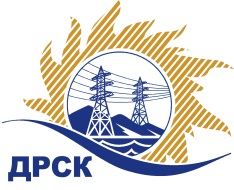 Акционерное Общество«Дальневосточная распределительная сетевая  компания»(АО «ДРСК»)Протокол заседания комиссии по вскрытию конвертов, поступивших на запрос предложений № 757618г. БлаговещенскСПОСОБ И ПРЕДМЕТ ЗАКУПКИ: Открытый  запрос предложений   «Автомобильные аккумуляторы» закупка 206ПРИСУТСТВОВАЛИ: Два члена  постоянно действующей Закупочной комиссии АО «ДРСК» 2 уровня   Информация о результатах вскрытия конвертов:В адрес Организатора закупки поступило 3 (четыре) заявки (-ок,-ка) на участие в закупке, конверты с которыми были размещены в электронном виде на Торговой площадке Системы www.b2b-energo.ru. Вскрытие конвертов было осуществлено в электронном сейфе Организатора закупки на Торговой площадке Системы www.b2b-energo.ru автоматически.Дата и время начала процедуры вскрытия конвертов с заявками на участие в закупке: 09:00 (время московское) 19.01.2017 г.   Сделано 24 (двадцать четыре) ставки. Место проведения процедуры вскрытия конвертов с заявками участников: Торговая площадка Системы www.b2b-energo.ruВ конвертах обнаружены заявки следующих участников закупки:Решили: Утвердить протокол заседания закупочной комиссии по вскрытию конвертов, поступивших на открытый   запрос предложений.Ответственный секретарь Закупочной комиссии 2 уровня АО «ДРСК»	               М.Г. ЕлисееваИсп. Ирдуганова И.Н.397-147irduganova-in@drsk.ru№ 206/МЭ-В19.01.2017 г.№Наименование участника и его адресПредмет заявки на участие в запросе предложений1ИП Мельников Н.Н. (MAXINTER) (675016, Амурская обл., г. Благовещенск, ул. Богдана Хмельницкого, 77)Заявка, подана 18.01.2017 в 09:34
Цена: 2 558 420,02 руб. (цена без НДС: 2 156 737,29 руб.)2ООО "СПЕЦМАШ" (690002, Россия, Приморский край, г. Владивосток, ул. Мыс Кунгасный, д. 5, оф. 3)Заявка, подана 18.01.2017 в 09:29
Цена: 2 550 000,06 руб. (цена без НДС: 2 161 017,00 руб.)3ООО "Росэксим-М" (676290, Амурская обл., г. Тында, ул. Советская, 53)Заявка, подана 18.01.2017 в 07:03
Цена: 2 831 840,00 руб. (цена без НДС: 2 399 864,41 руб.)